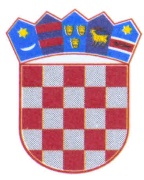       REPUBLIKA HRVATSKAPOŽEŠKO SLAVONSKA ŽUPANIJA      OPĆINA BRESTOVAC      NačelnikKLASA:011-01/19-01/01URBROJ:2177-02/03-19-1Brestovac,8.siječnja 2018.g.         Na temelju članka 13. Zakona o pravu na pristup informacijama («Narodne novine« br. 25/13 i  85/15) i  članka 46.Statuta Općine Brestovac (Službeni glasnik Općine Brestovac broj 2/2018) Općinski načelnik Općine Brestovac  dana 08.01.2019.g., donio je O  D  L  U  K  UO IMENOVANJU SLUŽBENIKA ZA INFORMIRANJEČlanak 1.Marija Barunović, službenica u Jedinstvenog upravnog odjela Općine Brestovac određuje se za službenu osobu mjerodavnu za rješavanje ostvarivanja prava na pristup informacijama  (u daljnjem tekstu: službenik za informiranje).Članak 2. 	Službenik za informiranje:obavlja poslove redovitog objavljivanja informacija, rješava  pojedinačne zahtjeve za pristup informacijama i ponovne uporabe informacija,unapređuje način obrade, razvrstavanja, čuvanja i objavljivanja  informacija koje su sadržane u službenim dokumentima koji se odnose na rad tijela Općine Brestovac,osigurava neophodnu pomoć podnositeljima zahtjeva u vezi s ostvarivanjem prava utvrđenih Zakonom o pravu na pristup informacijama,vođenja službenog upisnika o zahtjevima, postupcima i odlukama o ostvarivanju prava na pristup informacijama.Članak 3.	Korisnik prava na pristup informacijama i ponovnu uporabu informacija  ( u daljnjem tekstu: korisnik) ostvaruje pravo na pristup informaciji podnošenjem usmenog ili pisanog  zahtjeva Općini Brestovac.Pisani zahtjev sadrži: naziv i sjedište tijela javne vlasti kojem se podnosi, podatke koji su važni za prepoznavanje tražene informacije, ime i prezime i adresu fizičke osobe podnositelja zahtjeva, tvrtku odnosno naziv pravne osobe i njezino sjedište. Pisani zahtjev podnosi se osobno ili poštom na adresu: Općina Brestovac,Požeška 76, 34322 Brestovac, kao i putem elektroničke komunikacije na adresu: opcina-brestovac@po.t-com.hr.Usmeni zahtjev podnosi se osobno kod službenika za informiranje, na adresi Požeška 76,  Brestovac, a može se podnijeti i putem telefona na broj 034/241 077. O usmenom zahtjevu sastavlja se službena bilješka.        Pisani i usmeni zahtjevi mogu se podnijeti svakog radnog dana u  vremenu od 7.00 do 15.00 sati.Članak 4.	Danom stupanja na snagu ove Odluke prestaje važiti Odluka o imenovanju službenika za informiranje (Službeni glasnik Općine Brestovac broj 3/2004).Članak 5.	Ova Odluka stupa na snagu danom donošenja, a objaviti će se u «Službenom glasniku Općine Brestovac».                                                                       OPĆINSKI NAČELNIK                                                                          Zdravko Mandić,inž.